Міністерство освіти і науки УкраїниНАЦІОНАЛЬНИЙ АВІАЦІЙНИЙ УНІВЕРСИТЕТФАКУЛЬТЕТ ЛІНГВІСТИКИ ТА СОЦІАЛЬНИХ КОМУНІКАЦІЙКафедра іноземної філологіїЗатверджуюЗавідувач кафедри іноземної філології_______________ О.В. Ковтун«____»________________2019 р.ТИПОВІ ТЕСТИз дисципліни «ІНОЗЕМНА МОВА»Розробник старший викладач Хайдарі Н.І.ТИПОВІ ТЕСТИ З ДИСЦИПЛІНИ «ІНОЗЕМНА МОВА»Test. Business documentsTranslate into English.Компанія використовує документи для спілкування та ведення бізнесу.Компанія використовує документи для ведення бізнесу з клієнтами.Ділові листи використовуються для спілкування з людьми поза офісом.Бухгалтер компанії відповідає за записи про доходи, звіти про заробітну плату, оплачені векселі, банківські виписки, звіти про доходи, балансові звіти та форми податкової звітності.В діловому листі всі елементи вирівняні за лівим полем.Деякі звіти публікуються на користь інвесторів.Бізнес-звіти включають статистику, графіки, графіки, зображення, тематичні дослідження та результати опитування.Керівник відділу може використовувати фінансові документи для підготовки бюджетної пропозиції.Підприємства укладають угоди та контракти з іншими. Такі документи можуть бути складені адвокатом компанії.Співробітники зазвичай використовують електронну пошту для передачі інформації один одному.Explain the following words and word combinations:Co-workers, memorandum, transactional documents, business reports, tax reporting forms, financial documents.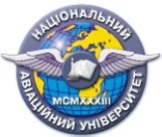 Система менеджменту якостіНавчально-методичний комплекснавчальної дисципліни«Іноземна мова»ШифрдокументаСМЯ НАУ НМК 12.01.05-01-2019Система менеджменту якостіНавчально-методичний комплекснавчальної дисципліни«Іноземна мова»Стор. 1 з 2Стор. 1 з 2Система менеджменту якостіНавчально-методичний комплекснавчальної дисципліни«Іноземна мова»ШифрдокументаСМЯ НАУ НМК 12.01.05-01-2018Система менеджменту якостіНавчально-методичний комплекснавчальної дисципліни«Іноземна мова»Стор. 2 з 2Стор. 2 з 2